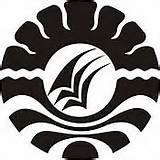 SKRIPSI       PENERAPAN  MODEL PEMBELAJARAN KOOPERATIF TIPE SNOWBALL THROWING UNTUK  MENINGKATKAN HASIL BELAJAR  IPS  SISWA KELAS VI SDN 72 PAKALU II KECAMATAN BANTIMURUNGKABUPATEN MAROSMUHAMMAD YUSUFPROGRAM STUDI PENDIDIKAN GURU SEKOLAH DASARFAKULTAS ILMU PENDIDIKANUNIVERSITAS NEGERI MAKASSAR2016RIWAYAT PENDIDIKANMuhammad Yusuf, Lahir di Maros pada tanggal 21 Februari 1982, anak ke dua dari dua bersaudara oleh pasangan Nagga dan Malang. Penulis mulai memasuki jenjang Pendidikan Dasar di SD Negeri I Pakalu I pada tahun 1989 dan tamat pada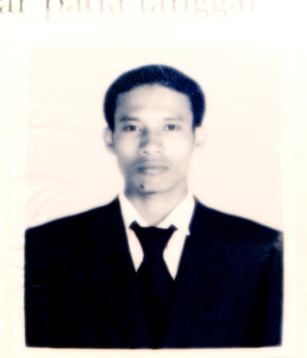  tahun 1995, kenudian melanjutkan pendidikan lanjutan di SMP Negeri 1 Bantimurung pada tahun yang sama dan tamat pada tahun 1998, selanjutnya melanjutkan pendidikan di MA DDI Alliritengae Maros dan tamat pada tahun 2001. Pada tahun 2006 penulis melanjutkan pendidikan D2 di Universitas Negeri Makassar dengan Jurusan Program Studi Pendidikan Guru Sekolah Dasar (PGSD) UPP Tidung dan selesai pada tahun 2008. Hingga pada tahun 2015 sampai sekarang penulis baru melanjutkan lagi jenjang pendidikan S1 di Universitas Negeri Makassar di Fakultas Ilmu Pendidikan (FIP) dengan program yang sama yaitu Pendidikan Guru Sekolah Dasar (PGSD) Kelas Makassar.PEMERINTAH KABUPATEN MAROS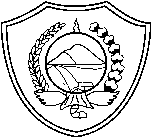    UPTD PENDIDIKAN KECAMATAN BANTIMURUNGSEKOLAH DASAR NEGERI 72 PAKALU IISURAT KEPUTUSAN 			Nomor :     Yang bertanda tangan dibawah ini :Nama		: MasniatiNIP			: 19750506 200604 2 012Pekerjaan		: Guru SDTugas Menagajar	: Wali Kelas VI SDN 72 Pakalu IIAlamat		: Lingk. Pakalu Kelurahan Kalabbirang Kec. BantimurungSelanjutnya Sebagai Pihak INama		: Muhammad YusufNIM		: 1447046085Pekerjaan		: MahasiswaTugas		: MenelitiAlamat		: Lingk. Pakalu Kelurahan Kalabbirang Kec. BantimurungSelanjutnya disebut pihak IIDengan ini pihak I memberikan persetujuan kepada pihak II untuk melakukan penelitian di kelas VI SDN 72 Pakalu II Kecamatan Bantimurung Kabupaten Maros, sesuai dengan sasaran skripsinya dengan judul “ Penerapan Model Pembelajaran Kooperatif Tipe Snowball Throwing Untuk Meningkatkan Hasil Belajar IPS Siswa Kelas VI SDN 72 Pakalu II Kecamatan Bantimurung Kabupaten Maros”	Demikian persetujuan ini dibuat untuk dapat digunakan sebagaimana mestinya.Pakalu, 4 Januari 2016 Pihak I 						Pihak IIMasniati, S.Pd 					Muhammad YusufNIP. 19750506 200604 2 012 			NIM.1447046085Mengetahui,Kepala SDN 72 Pakalu IIMuhammad Yusuf, S.PdNIP. 19631231 198303 1 110PEMERINTAH KABUPATEN MAROS   UPTD PENDIDIKAN KECAMATAN BANTIMURUNGSEKOLAH DASAR NEGERI 72 PAKALU IISURAT IZIN MENGADAKAN PENELITIANBerdasarkan surat dari Badan Kesatuan Bangsa dan Politik Kabupaten Maros   Nomor : 070/807/Kesbangpol, perihal Izin Penelitian untuk melengkapi salah satu persyaratan penyusunan laporan hasil yang bersangkutan, maka yang bertanda tangan di bawah ini kelala SDN 72 Pakalu II Kecamtan Bantimurung menyatakan bahwa:Nama			: Muhammad YusufTempat/Tgl Lahir		: Maros / 21 Februari 1982Pekerjaan			: Mahasiswa UNM Program Studi PGSDJudul Laporan Hasil	:Penerapan Model Pembelajaran Kooperatif Tipe   Snowball Throwing Untuk Meningkatkan Hasil Belajar IPS Kelas VI SDN 72 Pakalu II Kecamatan Bantimurung Kabupaten Maros	Yang bersangkutan diberikan izin untuk melaksanakan penelitian di sekolah kami sebagai salah satu persayaratan dalam rangka penulisan laporan hasil yang bersangkutan. Waktu penelitian mulai 4 s/d 30 Januari 2016, yang bertempat di Kelas VI SDN 72 Pakalu II Kecamatan Bantimurung Kabupaten Maros.	Demikian surat izin ini diberikan kepada yang bersangkutan untuk digunakan sebagaimana mestinya.Dekeluarkan di PakaluPada tangga : 4 Januari 2016 Kepala SD No. 72 Pakalu IIMuhammad Yusuf, S.Pd.NIP. 19631231 198303 1 110PEMERINTAH KABUPATEN MAROS   UPTD PENDIDIKAN KECAMATAN BANTIMURUNGSEKOLAH DASAR NEGERI 72 PAKALU IISURAT KETERANGAN MELAKSANAKAN TUGASYang bertanda tangan dibawah ini Kepala SD Negeri 72 Pakalu II Menerangkan bahwa :Nama		: Muhammad YusufNIM		: 1447046085Jurusan	: Pendidikan Guru Sekolah Dasar (PGSD) FIP UNMAlamat		: Lingk. Pakalu Kelurahan Kalabbirang Kecamatan BantimurungKabupaten MarosBenar telah melaksanakan tugas sejak tanggal 4 Januari 2016 dan akan selesai setelah seluruh rangkaian kegiatan pembelajaran dan penelitian dilaksanakan. Demikian Surat Keterangan ini dibuat untuk menjadi bahan pertimbangan selanjutnya dan bermanfaat bagi mahasiswa yang bersangkutan.Pakalu, 4 Januari 2016 Kepala SDN 72 Pakalu IIMuhammad Yusuf, S.PdNIP. 19631231 198303 1 110PEMERINTAH KABUPATEN MAROS   UPTD PENDIDIKAN KECAMATAN BANTIMURUNGSEKOLAH DASAR NEGERI 72 PAKALU IISURAT KETERANGAN TELAH MELAKSANAKAN TUGASYang bertanda tangan dibawah ini Kepala SD Negeri 72 Pakalu II Menerangkan bahwa :Nama		: Muhammad YusufNIM		: 1447046085Jurusan	: Pendidikan Guru Sekolah Dasar (PGSD) FIP UNMAlamat		: Lingk. Pakalu Kelurahan Kalabbirang Kecamatan BantimurungKabupaten MarosBahwa yang tersebut namanya diatas telah melaksanakan tugas dan kegiatan dengan baik sesusai dengan jadwal yang telah ditetapkan. Oleh sebab itu tugas dan kegiatan dimaksud dinyatakan telah selesai pada tanggal 30 Januari 2016. Demikian Surat Keterangan ini dibuat untuk menjadi bahan pertimbangan selanjutnya dan bermanfaat bagi mahasiswa yang bersangkutan.Pakalu, 30 Januari 2016 Kepala SD Negeri 72 Pakalu IIMuhammad Yusuf, S.PdNIP. 19631231 198303 1 110DOKUMENTASI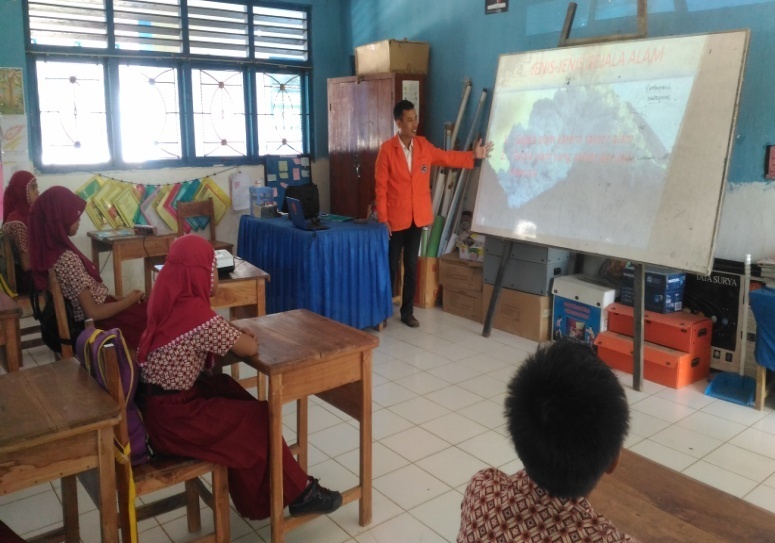 